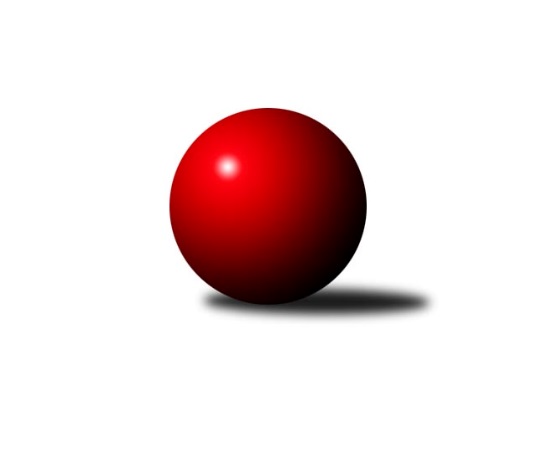 Č.16Ročník 2014/2015	21.3.2015Nejlepšího výkonu v tomto kole: 1646 dosáhlo družstvo: TJ Nové Město n.M.3. KLZ B 2014/2015Výsledky 16. kolaSouhrnný přehled výsledků:TJ Nové Město n.M.	- KK Šumperk	5:1	1646:1617	4.0:4.0	21.3.HKK Olomouc ˝B˝	- KK Vyškov˝B˝	4.5:1.5	1638:1630	3.0:5.0	21.3.Tabulka družstev:	1.	KK Vyškov˝B˝	16	9	0	7	51.5 : 44.5 	66.5 : 61.5 	 1641	18	2.	HKK Olomouc ˝B˝	16	8	1	7	50.0 : 46.0 	60.0 : 68.0 	 1616	17	3.	KK Šumperk	16	7	1	8	49.5 : 46.5 	67.0 : 61.0 	 1645	15	4.	TJ Nové Město n.M.	16	7	0	9	41.0 : 55.0 	62.5 : 65.5 	 1581	14Podrobné výsledky kola:	 TJ Nové Město n.M.	1646	5:1	1617	KK Šumperk	Anna Kuběnová	 	 198 	 229 		427 	 1:1 	 421 	 	208 	 213		Hana Likavcová	Miluše Svobodová	 	 195 	 178 		373 	 1:1 	 353 	 	170 	 183		Marcela Příhodová	Tereza Buďová	 	 200 	 207 		407 	 0:2 	 450 	 	226 	 224		Kateřina Zapletalová	Libuše Kuběnová	 	 211 	 228 		439 	 2:0 	 393 	 	203 	 190		Bedřiška Šrotovározhodčí: Nejlepší výkon utkání: 450 - Kateřina Zapletalová	 HKK Olomouc ˝B˝	1638	4.5:1.5	1630	KK Vyškov˝B˝	Libuše Mrázová	 	 188 	 221 		409 	 1:1 	 389 	 	200 	 189		Jitka Usnulová	Eliška Dokoupilová	 	 200 	 195 		395 	 1:1 	 395 	 	208 	 187		Ludmila Tomiczková	Šárka Tögelová	 	 184 	 221 		405 	 1:1 	 401 	 	213 	 188		Milana Alánová	Alena Machalíčková	 	 219 	 210 		429 	 0:2 	 445 	 	233 	 212		Jana Kurialovározhodčí: Nejlepší výkon utkání: 445 - Jana KurialováPořadí jednotlivců:	jméno hráče	družstvo	celkem	plné	dorážka	chyby	poměr kuž.	Maximum	1.	Ludmila Mederová 	KK Šumperk	435.44	294.1	141.3	3.9	4/4	(480)	2.	Jana Kurialová 	KK Vyškov˝B˝	424.88	285.8	139.0	3.7	4/4	(464)	3.	Kateřina Zapletalová 	KK Šumperk	422.96	290.3	132.7	4.3	4/4	(455)	4.	Jana Kovářová 	KK Vyškov˝B˝	420.08	286.2	133.9	6.0	4/4	(449)	5.	Anna Kuběnová 	TJ Nové Město n.M.	419.36	290.2	129.2	5.8	4/4	(453)	6.	Alena Machalíčková 	HKK Olomouc ˝B˝	416.30	292.3	124.0	5.9	4/4	(440)	7.	Kateřina Petková 	KK Šumperk	414.25	288.4	125.8	7.5	4/4	(443)	8.	Libuše Mrázová 	HKK Olomouc ˝B˝	410.08	294.2	115.9	8.1	4/4	(440)	9.	Bedřiška Šrotová 	KK Šumperk	409.27	283.3	126.0	7.6	3/4	(445)	10.	Libuše Kuběnová 	TJ Nové Město n.M.	409.19	280.3	128.9	7.7	4/4	(445)	11.	Jitka Usnulová 	KK Vyškov˝B˝	405.50	287.6	117.9	9.7	4/4	(454)	12.	Milana Alánová 	KK Vyškov˝B˝	405.36	287.7	117.7	8.9	4/4	(458)	13.	Ludmila Tomiczková 	KK Vyškov˝B˝	404.67	286.5	118.2	8.5	4/4	(451)	14.	Hana Likavcová 	KK Šumperk	403.38	284.0	119.4	6.9	4/4	(429)	15.	Šárka Tögelová 	HKK Olomouc ˝B˝	402.54	288.7	113.8	10.9	4/4	(431)	16.	Eliška Dokoupilová 	HKK Olomouc ˝B˝	396.96	281.7	115.3	10.3	4/4	(435)	17.	Vladimíra Kyprová 	KK Vyškov˝B˝	389.88	282.0	107.9	10.4	4/4	(433)	18.	Bohuslava Fajdeková 	HKK Olomouc ˝B˝	384.88	272.8	112.1	9.1	4/4	(410)	19.	Petra Svobodová 	TJ Nové Město n.M.	351.58	252.0	99.5	14.9	4/4	(393)	20.	Miluše Svobodová 	TJ Nové Město n.M.	347.56	256.2	91.4	15.9	4/4	(394)		Tereza Buďová 	TJ Nové Město n.M.	434.56	293.5	141.1	3.6	2/4	(473)		Michaela Vaníčková 	TJ Nové Město n.M.	434.00	291.0	143.0	6.0	1/4	(434)		Věra Zmitková 	HKK Olomouc ˝B˝	428.00	296.8	131.3	7.8	2/4	(446)		Katka Moravcová 	TJ Nové Město n.M.	425.00	302.0	123.0	12.0	1/4	(425)		Jana Ansorgová 	HKK Olomouc ˝B˝	394.00	283.0	111.0	13.5	2/4	(405)		Pavlína Gerešová 	KK Šumperk	390.00	263.0	127.0	7.0	2/4	(429)		Růžena Loučková 	TJ Nové Město n.M.	384.50	269.3	115.3	8.3	2/4	(389)		Olga Sedlářová 	KK Šumperk	371.92	270.2	101.8	13.0	2/4	(394)		Marcela Příhodová 	KK Šumperk	354.00	266.5	87.5	16.5	2/4	(355)Sportovně technické informace:Starty náhradníků:registrační číslo	jméno a příjmení 	datum startu 	družstvo	číslo startu
Hráči dopsaní na soupisku:registrační číslo	jméno a příjmení 	datum startu 	družstvo	Program dalšího kola:17. kolo28.3.2015	so	9:00	KK Šumperk - TJ Nové Město n.M.	28.3.2015	so	13:30	KK Vyškov˝B˝ - HKK Olomouc ˝B˝	Nejlepší šestka kola - absolutněNejlepší šestka kola - absolutněNejlepší šestka kola - absolutněNejlepší šestka kola - absolutněNejlepší šestka kola - dle průměru kuželenNejlepší šestka kola - dle průměru kuželenNejlepší šestka kola - dle průměru kuželenNejlepší šestka kola - dle průměru kuželenNejlepší šestka kola - dle průměru kuželenPočetJménoNázev týmuVýkonPočetJménoNázev týmuPrůměr (%)Výkon6xKateřina ZapletalováŠumperk4507xJana KurialováVyškov B109.64456xJana KurialováVyškov B4456xKateřina ZapletalováŠumperk108.24507xLibuše KuběnováNové Město n.M.43910xAlena MachalíčkováOlomouc B105.6642910xAlena MachalíčkováOlomouc B4298xLibuše KuběnováNové Město n.M.105.5643910xAnna KuběnováNové Město n.M.4279xAnna KuběnováNové Město n.M.102.674272xHana LikavcováŠumperk4212xHana LikavcováŠumperk101.23421